Таблица 1Данные метеорологических наблюдений за прошедшие и текущие суткиПримечание: 900 - время местное  * - нет данных.  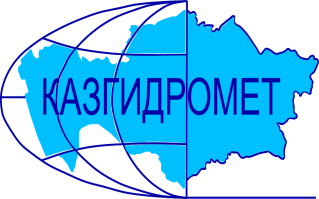 РЕСПУБЛИКАНСКОЕ ГОСУДАРСТВЕННОЕ ПРЕДПРИЯТИЕ «КАЗГИДРОМЕТ»ДЕПАРТАМЕНТ ГИДРОЛОГИИГидрометеорологическая информация №64включающая: данные о температуре воздуха, осадках, ветре и высоте снежного покрова по состоянию на 05 апреля 2024 г.Гидрометеорологическая информация №64включающая: данные о температуре воздуха, осадках, ветре и высоте снежного покрова по состоянию на 05 апреля 2024 г.ОбзорЗа прошедшие сутки в горных районах юга, юго-востока и востока осадки не наблюдались. Снежный покров продолжает оседать и уплотняться. Температурный фон в горах: на востоке от 9°С мороза до 14°С тепла; на юго-востоке от 3°С мороза до 9°С тепла; на юге 2-10°С тепла. Днем местами наблюдались оттепели: на востоке до 17°С; на юго-востоке до 14°С; на юге до 15°С. Усиление ветра и метелей не отмечалось.Не рекомендуется выход на крутые заснеженные склоны в бассейнах рек Улкен и Киши Алматы из-за возможного провоцирования схода лавин. Будьте осторожны в горах!                                                                                                                                                                                                                                                                                                                                                                                                                                                                                                                                                                                                                                                                                                                                                                                                                                                                                                                                                                                                                                                                                                                                                                                                                                                                                                                                                                                                                                                                                                                                                                                                                                                                                                                                                                                                                                                                                                                                                                                                                                                                                                                                                                                                                                                                                                                                                                                                                                                                                    Прогноз погоды по горам на 06 апреля 2024 г.Илейский Алатау: днем дождь, в конце дня местами сильный, в горах осадки (дождь, снег), в высокогорье снег. Днем местами гроза, шквал. Ветер юго-восточный с переходом на юго-западный 9-14, днем местами порывы 15-20 м/с, временами 23-28 м/с.на 2000 м: Температура воздуха ночью 0-5, днем 7-12 теплана 3000 м: Температура воздуха ночью 0-5 мороза, днем 0-5 тепла.Жетысуский Алатау: без осадков. Ветер восточный 9-14 м/с.на 2000 м: Температура воздуха ночью 0-5 мороза, днем 7-12 тепла.на 3000 м: Температура воздуха ночью 5-10 мороза, днем 4 мороза- 1 тепла. Киргизский Алатау: дождь, днем местами сильный дождь, гроза, град, шквал. Ветер юго-западный 9-14, местами 15-20, утром и днем порывы 23-28 м/с. Температура воздуха ночью 1-6, днем 6-11 тепла.Таласский Алатау: дождь, утром и днем временами сильный дождь, гроза, шквал. Ветер юго-западный 8-13, при грозе порывы 15-20 м/с. Температура воздуха ночью и днем 3-8 тепла.Западный Алтай: без осадков. Ночью и утром местами туман. Ветер северо-восточный, восточный 9-14 м/с. Температура воздуха ночью 3 мороза-2 тепла, местами 8 мороза, днем 11-16, местами 6 тепла.Тарбагатай: без осадков. Ночью и утром местами туман. Ветер восточный 9-14 м/с. Температура воздуха ночью 2 мороза-3 тепла, днем 15-20 теплаОбзорЗа прошедшие сутки в горных районах юга, юго-востока и востока осадки не наблюдались. Снежный покров продолжает оседать и уплотняться. Температурный фон в горах: на востоке от 9°С мороза до 14°С тепла; на юго-востоке от 3°С мороза до 9°С тепла; на юге 2-10°С тепла. Днем местами наблюдались оттепели: на востоке до 17°С; на юго-востоке до 14°С; на юге до 15°С. Усиление ветра и метелей не отмечалось.Не рекомендуется выход на крутые заснеженные склоны в бассейнах рек Улкен и Киши Алматы из-за возможного провоцирования схода лавин. Будьте осторожны в горах!                                                                                                                                                                                                                                                                                                                                                                                                                                                                                                                                                                                                                                                                                                                                                                                                                                                                                                                                                                                                                                                                                                                                                                                                                                                                                                                                                                                                                                                                                                                                                                                                                                                                                                                                                                                                                                                                                                                                                                                                                                                                                                                                                                                                                                                                                                                                                                                                                                                                                    Прогноз погоды по горам на 06 апреля 2024 г.Илейский Алатау: днем дождь, в конце дня местами сильный, в горах осадки (дождь, снег), в высокогорье снег. Днем местами гроза, шквал. Ветер юго-восточный с переходом на юго-западный 9-14, днем местами порывы 15-20 м/с, временами 23-28 м/с.на 2000 м: Температура воздуха ночью 0-5, днем 7-12 теплана 3000 м: Температура воздуха ночью 0-5 мороза, днем 0-5 тепла.Жетысуский Алатау: без осадков. Ветер восточный 9-14 м/с.на 2000 м: Температура воздуха ночью 0-5 мороза, днем 7-12 тепла.на 3000 м: Температура воздуха ночью 5-10 мороза, днем 4 мороза- 1 тепла. Киргизский Алатау: дождь, днем местами сильный дождь, гроза, град, шквал. Ветер юго-западный 9-14, местами 15-20, утром и днем порывы 23-28 м/с. Температура воздуха ночью 1-6, днем 6-11 тепла.Таласский Алатау: дождь, утром и днем временами сильный дождь, гроза, шквал. Ветер юго-западный 8-13, при грозе порывы 15-20 м/с. Температура воздуха ночью и днем 3-8 тепла.Западный Алтай: без осадков. Ночью и утром местами туман. Ветер северо-восточный, восточный 9-14 м/с. Температура воздуха ночью 3 мороза-2 тепла, местами 8 мороза, днем 11-16, местами 6 тепла.Тарбагатай: без осадков. Ночью и утром местами туман. Ветер восточный 9-14 м/с. Температура воздуха ночью 2 мороза-3 тепла, днем 15-20 теплаАдрес: 020000. г. Астана. пр. Мәңгілік Ел 11/1. РГП «Казгидромет»; e-mail: ugpastana@gmail.com; тел/факс: 8-(717)279-83-94Дежурный гидропрогнозист: Тлеукабылов Н.; Дежурный синоптик: Канаева Б.КАдрес: 020000. г. Астана. пр. Мәңгілік Ел 11/1. РГП «Казгидромет»; e-mail: ugpastana@gmail.com; тел/факс: 8-(717)279-83-94Дежурный гидропрогнозист: Тлеукабылов Н.; Дежурный синоптик: Канаева Б.КПримечание: Количественные характеристики метеовеличин приведены в таблице 1.Примечание: Количественные характеристики метеовеличин приведены в таблице 1.№ по схе-меНазваниястанций и постовв горных районах КазахстанаВысота станции над уровнемморяВысотаснежногопокров, см. в 90005.04Количествоосадков, ммКоличествоосадков, ммИзменениевысотыснега в см. за суткиСкорость направление ветра, м/с.в 90005.04Температуравоздуха, ° CТемпературавоздуха, ° CЯвления погоды№ по схе-меНазваниястанций и постовв горных районах КазахстанаВысота станции над уровнемморяВысотаснежногопокров, см. в 90005.04задень04.04заночь05.04Изменениевысотыснега в см. за суткиСкорость направление ветра, м/с.в 90005.04t ° Сmаx04.04t ° Св 90005.04Явления погодыЗападный и Южный АлтайЗападный и Южный АлтайЗападный и Южный АлтайЗападный и Южный АлтайЗападный и Южный АлтайЗападный и Южный АлтайЗападный и Южный АлтайЗападный и Южный АлтайЗападный и Южный АлтайЗападный и Южный АлтайЗападный и Южный Алтай1МС Лениногорск 80947-4В-28.06.02МС Самарка4963-4В-19.06.03МС Зыряновск45560Штиль7.0-1.04МС Катон-Карагай106722-10ЮВ-610.05.05МС Заповедник Маркаколь1450124-1Штиль0-9.0Хребет ТарбагатайХребет ТарбагатайХребет ТарбагатайХребет ТарбагатайХребет ТарбагатайХребет ТарбагатайХребет ТарбагатайХребет ТарбагатайХребет ТарбагатайХребет ТарбагатайХребет Тарбагатай6МС Уржар489В-217.014.0хребет Жетысуский (Джунгарский) Алатаухребет Жетысуский (Джунгарский) Алатаухребет Жетысуский (Джунгарский) Алатаухребет Жетысуский (Джунгарский) Алатаухребет Жетысуский (Джунгарский) Алатаухребет Жетысуский (Джунгарский) Алатаухребет Жетысуский (Джунгарский) Алатаухребет Жетысуский (Джунгарский) Алатаухребет Жетысуский (Джунгарский) Алатаухребет Жетысуский (Джунгарский) Алатаухребет Жетысуский (Джунгарский) Алатау7МС Лепси1012Штиль13.7-1.58МС Когалы1410СВ-413.83.7хребет Узынкара (Кетмен)хребет Узынкара (Кетмен)хребет Узынкара (Кетмен)хребет Узынкара (Кетмен)хребет Узынкара (Кетмен)хребет Узынкара (Кетмен)хребет Узынкара (Кетмен)хребет Узынкара (Кетмен)хребет Узынкара (Кетмен)хребет Узынкара (Кетмен)хребет Узынкара (Кетмен)9МС Кыргызсай1273Штиль13.99.1хребет Илейский Алатаухребет Илейский Алатаухребет Илейский Алатаухребет Илейский Алатаухребет Илейский Алатаухребет Илейский Алатаухребет Илейский Алатаухребет Илейский Алатаухребет Илейский Алатаухребет Илейский Алатаухребет Илейский Алатау10АМС т/б Алматау187036-3ЮВ-16.85.011СЛС Шымбулак220057-4В-26.24.112СЛС БАО251699Ю-14.03.813МС  Мынжилки301760-2Ю-43.8-3.014АМС пер.Ж-Кезен333368-1ЮЮЗ-2/100.8-1.3хребет Каратаухребет Каратаухребет Каратаухребет Каратаухребет Каратаухребет Каратаухребет Каратаухребет Каратаухребет Каратаухребет Каратаухребет Каратау15МС Ачисай821Штиль15.410.1хребет Таласский Алатаухребет Таласский Алатаухребет Таласский Алатаухребет Таласский Алатаухребет Таласский Алатаухребет Таласский Алатаухребет Таласский Алатаухребет Таласский Алатаухребет Таласский Алатаухребет Таласский Алатаухребет Таласский Алатау16МС Чуулдак194734-5ССВ-27.52.1